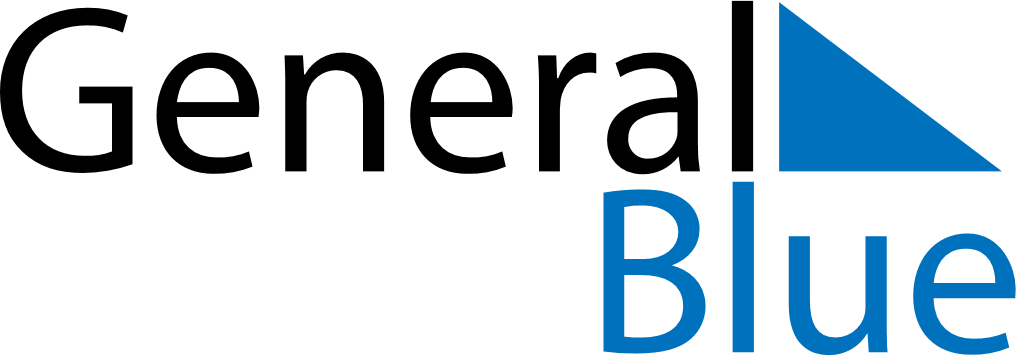 Albania 2030 HolidaysAlbania 2030 HolidaysDATENAME OF HOLIDAYJanuary 1, 2030TuesdayNew Year’s DayJanuary 2, 2030WednesdayNew Year HolidayFebruary 4, 2030MondayEnd of Ramadan (Eid al-Fitr)March 2, 2030SaturdayLeague of Lezhë dayMarch 7, 2030ThursdayTeacher’s DayMarch 8, 2030FridayMother’s DayMarch 14, 2030ThursdaySummer DayMarch 22, 2030FridaySultan Nevruz’s DayApril 1, 2030MondayApril Fools’ DayApril 13, 2030SaturdayFeast of the Sacrifice (Eid al-Adha)April 21, 2030SundayCatholic EasterApril 22, 2030MondayCatholic EasterApril 28, 2030SundayOrthodox EasterApril 29, 2030MondayOrthodox EasterMay 1, 2030WednesdayLabour DayJune 1, 2030SaturdayChildren’s DayOctober 19, 2030SaturdayMother Teresa DayNovember 22, 2030FridayAlphabet DayNovember 28, 2030ThursdayIndependence DayNovember 29, 2030FridayLiberation DayDecember 8, 2030SundayYouth DayDecember 9, 2030MondayYouth Day (substitute day)December 24, 2030TuesdayChristmas EveDecember 25, 2030WednesdayChristmas Day